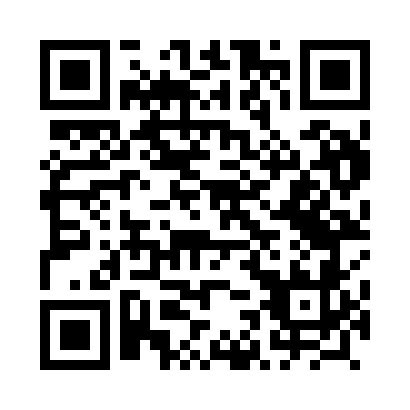 Prayer times for Udanin, PolandWed 1 May 2024 - Fri 31 May 2024High Latitude Method: Angle Based RulePrayer Calculation Method: Muslim World LeagueAsar Calculation Method: HanafiPrayer times provided by https://www.salahtimes.comDateDayFajrSunriseDhuhrAsrMaghribIsha1Wed3:005:2712:515:588:1710:322Thu2:575:2512:515:598:1810:353Fri2:535:2312:516:008:2010:384Sat2:505:2112:516:018:2110:415Sun2:465:2012:516:028:2310:456Mon2:435:1812:516:038:2510:487Tue2:395:1612:516:048:2610:518Wed2:365:1512:516:058:2810:549Thu2:365:1312:516:068:2910:5710Fri2:355:1112:516:068:3110:5811Sat2:345:1012:516:078:3210:5912Sun2:345:0812:516:088:3410:5913Mon2:335:0712:516:098:3511:0014Tue2:335:0512:516:108:3711:0115Wed2:325:0412:516:118:3811:0116Thu2:315:0212:516:128:4011:0217Fri2:315:0112:516:138:4111:0318Sat2:304:5912:516:138:4311:0319Sun2:304:5812:516:148:4411:0420Mon2:294:5712:516:158:4511:0521Tue2:294:5612:516:168:4711:0522Wed2:294:5412:516:178:4811:0623Thu2:284:5312:516:178:4911:0624Fri2:284:5212:516:188:5111:0725Sat2:274:5112:516:198:5211:0826Sun2:274:5012:516:208:5311:0827Mon2:274:4912:516:208:5411:0928Tue2:264:4812:526:218:5611:0929Wed2:264:4712:526:228:5711:1030Thu2:264:4612:526:238:5811:1131Fri2:264:4612:526:238:5911:11